Náhradní filtr WSG 600Obsah dodávky: 2 kusySortiment: K
Typové číslo: 0093.0886Výrobce: MAICO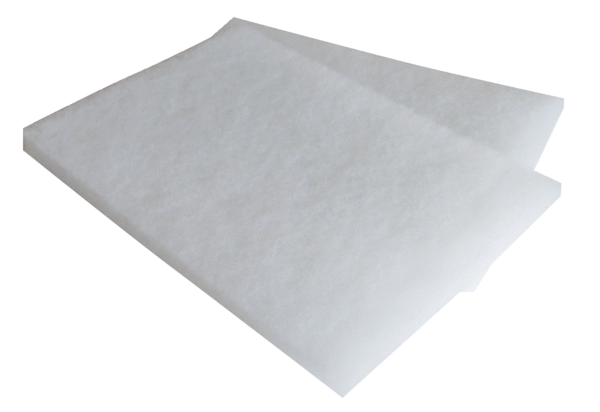 